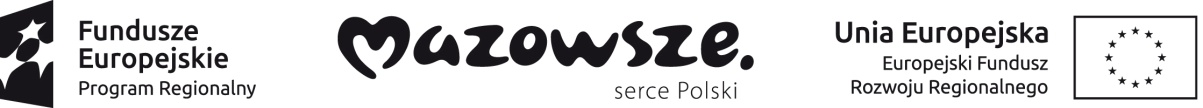 MSS-TZP-ZPP-26-31/19 						Załącznik Nr 3 do SIWZ  FORMULARZ  OFERTOWYw postępowaniu o udzielenie zamówienia publicznego nawyposażenie gabinetów na potrzeby nowo tworzonego Ośrodka Rehabilitacji Kardiologicznej w ramach realizacji projektu pn.: „Poprawa jakości życia mieszkańców subregionu ostrołęckiego poprzez poprawę dostępu do usług publicznych w zakresie rehabilitacji kardiologicznej jako uzupełnienie kompleksowej opieki kardiologicznej w Mazowieckim Szpitalu Specjalistycznym im. dr. Józefa Psarskiego w Ostrołęce”.Dane dotyczące Wykonawcy:Nazwa:...............................................................................................................................................Siedziba:............................................................................................................................................Województwo:............................................,powiat:............................................................................Nr telefonu/fax :.................................................................................................................................Nr NIP:...........................................................................................................................................................Nr REGON:..................................................................................................................................................... Osoba upoważniona do kontaktów: .................................................... tel. .......................................................Zobowiązania Wykonawcy:Wykonawca składa ofertę dla przedmiotu zamówienia dla Części …….Cena oferty na podane części zamówienia określona jest w formularzu cenowym, stanowiącym Załącznik nr 1 do SIWZ i umowy.Termin realizacji zamówienia: do 25.11.2019r.Termin płatności 30 dni od daty otrzymania prawidłowo sporządzonej faktury wystawionej po każdorazowej dostawie przedmiotu umowy do siedziby Zamawiającego. Zamawiający nie udziela przedpłat.Okres gwarancji / minimum 24 miesiące / - …………………….miesięcy.Zgodnie z opisem kryteriów zaoferowany okres gwarancji nie może być krótszy niż 24 miesiące i dłuższy niż 60 miesięcy.Oświadczamy, że uważamy się za związanych ofertą na czas wskazany w SIWZ. Oświadczamy, że wartość brutto oferty uwzględnia wszystkie wymagania określone w SIWZ oraz obejmuje wszelkie koszty, jakie poniesiemy z tytułu należytej oraz zgodnej z obowiązującymi przepisami realizacji przedmiotu zamówienia.Oświadczamy, że oferowany przedmiot zamówienia posiada stosowne dokumenty dopuszczające do obrotu na terenie RP (dokumenty do wglądu na żądanie Zamawiającego).Oświadczamy, że w przypadku przyznania zamówienia, zobowiązujemy się do zawarcia umowy w miejscu i terminie wskazanym przez Zamawiającego.Oświadczamy, że zapoznaliśmy się z warunkami przedstawionymi w Specyfikacji Istotnych Warunków Zamówienia i przyjmujemy je bez zastrzeżeń.Oświadczamy, iż*:wybór oferty nie będzie prowadzić do powstania u Zamawiającego obowiązku podatkowego określonego w przepisach o podatku od towarów i usług.Wybór oferty będzie prowadzić do powstania u Zamawiającego obowiązku podatkowego określonego w przepisach o podatku od towarów i usług dla następującego przedmiotu zamówienia:Nazwa (rodzaj) towaru*: ……………………………………………..…………………………………………………Wartość (bez kwoty podatku)*: ………………………………………………………………………………………….Oświadczamy, iż*:- niniejsze zamówienie wykonamy samodzielnie;- następujące części zamówienia (czynności) …………………………………………………………………… zamierzamy powierzyć do wykonania następującym podwykonawcom ……………………………………………..Oświadczam, że wypełniłem obowiązki informacyjne przewidziane w art. 13 lub art. 14 RODO1) wobec osób fizycznych, od których dane osobowe bezpośrednio lub pośrednio pozyskałem w celu ubiegania się o udzielenie zamówienia publicznego w niniejszym postępowaniu.**) rozporządzenie Parlamentu Europejskiego i Rady (UE) 2016/679 z dnia 27 kwietnia 2016 r. w sprawie ochrony osób fizycznych w związku z przetwarzaniem danych osobowych i w sprawie swobodnego przepływu takich danych oraz uchylenia dyrektywy 95/46/WE (ogólne rozporządzenie o ochronie danych) (Dz. Urz. UE L 119 z 04.05.2016, str. 1). ** W przypadku gdy wykonawca nie przekazuje danych osobowych innych niż bezpośrednio jego dotyczących lub zachodzi wyłączenie stosowania obowiązku informacyjnego, stosownie do art. 13 ust. 4 lub art. 14 ust. 5 RODO treści oświadczenia wykonawca nie składa (usunięcie treści oświadczenia np. przez jego wykreślenie).Oświadczamy, że jesteśmy*: mikroprzedsiębiorstwem małym przedsiębiorstwem średnim przedsiębiorstwem dużym przedsiębiorstwemOferta zawiera informacje stanowiące tajemnicę przedsiębiorstwa w rozumieniu przepisów o zwalczaniu nieuczciwej konkurencjiTAK/NIE*Informacje stanowiące tajemnicę przedsiębiorstwa zawarto w ………………………………………….. ( tylko, jeśli dotyczy – podać nazwę dokumentu, nr załącznika, nr strony).Oświadczam, że wszystkie informacje podane w powyższych oświadczeniach są aktualne 
i zgodne z prawdą oraz zostały przedstawione z pełną świadomością konsekwencji wprowadzenia zamawiającego w błąd przy przedstawianiu informacji.* - wybrać odpowiednie/ podać…………………, dnia ..................................................................................                                                                           		      podpis i pieczęć Wykonawcy                    